         TARIFS 2021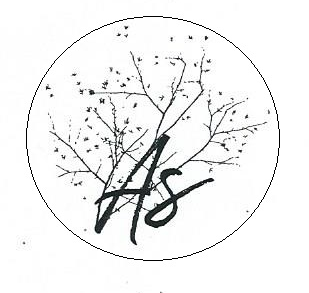 Adrien SALLARD    Producteur récoltantLe champ de la vallée  61600 LA FERTE MACE06.49.12.25.26   sallardadrien@gmail.comdésignationunitécartonCidres :  Le Terroir (75cl)   AB                     (33cl)   ABLe Fruité   (75cl)   AB         (33cl)   AB Le Triple   (75cl)   AB                    (33cl)   ABPoiré          (75cl)                   (33cl)Jus de pomme (1L)  ABBib J. pomme  (5L)   ABJus de poire (1L)   EN CONVERSIONVinaigre de cidre  EN CONVERSIONGelée de cidre  EN CONVERSION3.70€2.30€3.70€2.30€6.00€3.00€4.50€2.60€3.20€       12€3.50€4.20€2.90€20€11€20€11€30€15€24€13€ 16.00€19€